Beschreibung Tema Sigten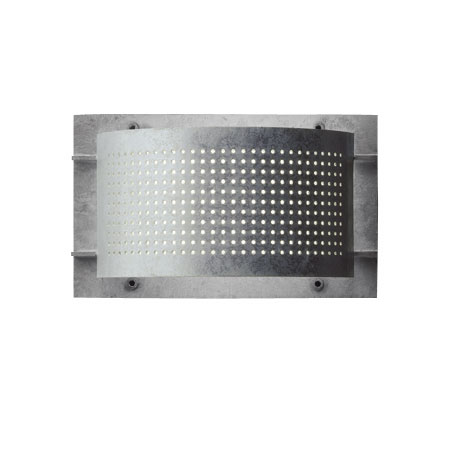 Wandleuchte mit perforierter Sichtblende aus feuerverzinktem Stahl. Montagedose aus Siluminguß. Schirm aus opalweißem Polycarbonat. Schutzklasse IP54Breite: 330 mm, Höhe: 200 mm, Tiefe: 150 mmMit austauschbarem Modul für 9 oder 12 W LED oder mit E27 Fassung.Information: www.focus-lighting.de